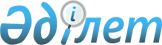 О представлении Высшему Евразийскому экономическому совету кандидатуры члена Совета Евразийской экономической комиссииРешение Евразийского Межправительственного Совета от 21 июня 2022 года № 16.
      В соответствии со статьей 16 Договора о Евразийском экономическом союзе от 29 мая 2014 года:
      1. Представить Высшему Евразийскому экономическому совету кандидатуру члена Совета Евразийской экономической комиссии от Кыргызской Республики – Касымалиева Адылбека Алешовича – Первого заместителя Председателя Кабинета Министров Кыргызской Республики.
      2. Настоящее распоряжение вступает в силу с даты его опубликования на официальном сайте Евразийского экономического союза.
					© 2012. РГП на ПХВ «Институт законодательства и правовой информации Республики Казахстан» Министерства юстиции Республики Казахстан
				
      Члены Евразийского межправительственного совета:
